План мероприятий Молодёжного совета Барнаульской городской организации на 2023 годГод педагога и наставника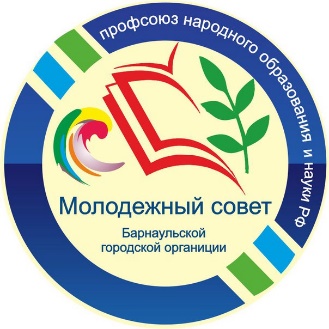 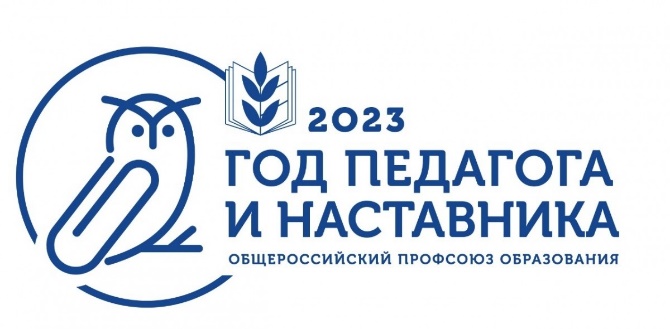 № п/пНазвание мероприятияСрокиОбщие мероприятияОбщие мероприятияОбщие мероприятия1Заседания Молодёжного советаянварь, март,май, сентябрь,ноябрь2.Проведение выездного форума «С Профсоюзом по жизни: старт в профессию»февраль3.Проведение мероприятия в честь 10-летия Молодёжного совета февраль-март 4.Проведение круглого стола «Связь поколений» март, октябрь 5.Проведение семинара «Профессиональный вектор: профсоюзного роста»март, октябрь 6.Организация работы клуба для молодых педагогов «Школа профессионального и профсоюзного роста» для молодых педагогов» (проведение мастер-классов для молодых специалистов)март, октябрь, декабрь 7.Участие в первомайской акции Профсоюза1 мая8.Проведении акции «ПРОФстарт»август-сентябрь 9.Участие в   выездном семинаре «Творческая дача для молодых педагогов», организованном совместно с комитетом по образованию города.по плану комитета10.Участие в Летней школе молодого педагога, организованном совместно с комитетом по образованию города. по плану комитета11.Участие в конкурсах профессионального мастерства «Учитель года», «Педагогический дебют» по плану министерства образования и науки АК12.Участие в городском семинаре для молодых педагогов «Педагогический диалог: от поколения к поколению», организованном совместно с комитетом по образованию города.по плану комитета 13.Участие в акции «Есть первичка – вступай! Нет первички - создай!» среди работников краевых государственных образовательных организаций в течение года 14.Проведение мастер-классов «ПРОФрежиссеры профсоюзной жизни»по плану БГО 15.Семинар-практикум для молодых специалистов:  «Твой профессиональный старт: рецепты ПРОФускорения»по плану БГО 16.Проект «ПРОФкардс: приумножь кешбэк с ПРОФсоюзом!»по плану БГО Правовая работаПравовая работаПравовая работа1Встречи членов Молодежного совета с молодыми специалистами, впервые пришедшими работать в школу (по районам) «Молодые-молодым»по необходимости2Прямая линия для молодых специалистов по вопросам трудового законодательства «Профсоюзный ликбез» по т.380340январь,март,май,сентябрь,ноябрь3Проведение мониторинга эффективности наполнения интернет-страниц первичных профсоюзных организаций на сайтах образовательных организаций.февраль, май, октябрь Культурно-массовая работаКультурно-массовая работаКультурно-массовая работа1Участие в спортивном мероприятии «Профсоюзная лыжня»март2Участие в спортивном мероприятии «Турслёт-2023»сентябрь 3Проведение профсоюзных уроков в школах города Барнаула сентябрь-октябрь 4Проведение акции «Ветерану – с благодарностью» октябрь 5Акция по поздравлению «Профсоюзный Дед Мороз» и «Тайный Дед Мороз»декабрь 6Мастер-классы «Профподарок», «Профукрашение» декабрь 7Участие в Дене здоровья с Профсоюзом «Молодость! Здоровье! Профсоюз!»февраль 8Реализация проекта «ПРОфсоюзный гид»:2 этап реализации.февраль-август 9Конкурсная работаКонкурсная работаКонкурсная работа1Конкурс заметок, информационных постов в социальных сетям «Профсоюзный репортёр» и «ПрофБлог» в течение года 2Конкурс заметок «Мой ПРОФнаставник» в честь Года педагога и наставникав течение года 3Конкурс историй и заметок «Истории ПРОФУспеха»в течение года 4Конкурс заметок о коллективе ОО, профактивистах «Такая есть профессия – учитель» в честь Года педагога и наставникав течение года 5Конкурс портфолио для молодых педагогов «Мой путь в профессию с ПРОФнаставником»в течение года6Конкурс сайтов, интернет-страниц, каналов в соцсетях  первичных профсоюзных организаций  «Лучший ПРОФинформканал»в течение годаИнформационная работаИнформационная работаИнформационная работа1Подготовка информационных материалов для Алтайской краевой организации Общероссийского Профсоюза образования, Барнаульской городской организации  в течение года 2Подготовка материалов о членах МС БГО для сайта БГО, группы МС в вконтакте, ютуб-канале и Телеграмм-канале в течение года3Освещение деятельности БГО Профсоюза и МС БГО в социальных сетяхв течение года4Участие в выпуске печатного издания БГО «Профсоюз – это мы»по плану БГО 5Проведение мониторинга состояния интернет-представительств первичных профорганизаций города Барнаулаапрель, ноябрь 6Участие в краевой акции: «Здравствуй, молодой педагог»август 7Проведение мониторинга приёма в Профсоюз и постановки на учёт молодых специалистов образовательных организацийавгуст, октябрь 